Na temelju članka 4. Pravilnika o radu, urbroj: 06/02/15-III, Poslodavac LEĆ d.o.o. raspisuje 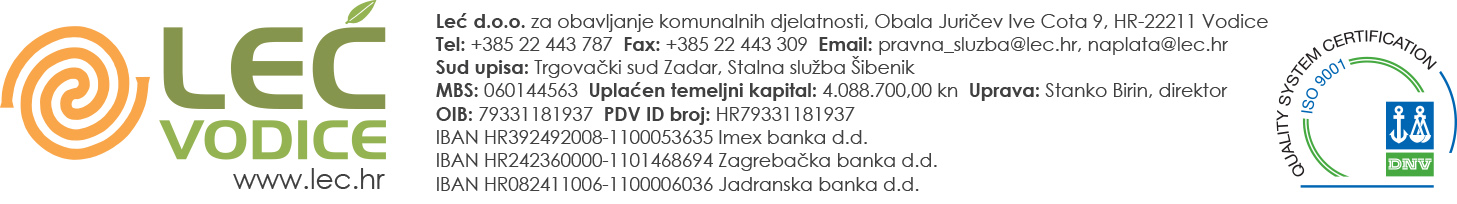 JAVNI NATJEČAJza potrebe sezonskog radaPOVREMENI SEZONSKI POSLOVIMjesto rada: Područje pružanja uslugePomoćni mehaničar-uvjet:  vozačka dozvola za C kategorijuDokazi uz ponudu: preslika vozačke dozvoleUgovor se sklapa:- s poslodavcem na određeno vrijeme                U slučaju potrebe Poslodavac može pozvati kandidata na razgovor, pa su kandidati obavezni u ponudi dostaviti kontakt telefon.               Natječaj je otvoren do popunjena radnog mjesta.                Pisanu ponudu treba dostaviti u zatvorenoj omotnici na adresu:                       LEĆ d.o.o., Obala Juričev Ive Cote 9, 22211 Vodice                       Povjerenstvo za postupke natječaja                       „Natječaj za povremene sezonske poslove – ne otvarati“                                                                                                                                    POSLODAVACDostaviti:-web stranica LEĆ d.o.o. www.lec.hr-Pismohrana, ovdje